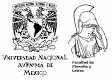 Instrucciones para el primer trabajo de Textos JudeocristianosCiclo 2016-1Karla FloresI. Escoger uno de los temas de la lista para desarrollarlo en un ensayo de 5 a 6 cuartillas. Deberás apoyarte en la bibliografía sugerida para cada bloque. Tu trabajo debe tener por lo menos 3 citas directas de la fuente principal de estudio, esto es, del texto bíblico y otras 3 citas de apoyo de la bibliografía especializada. Si la cita es menor a los 3 renglones, va entre comillas. En caso de rebasar esta extensión entonces, se separa del texto y el interlineado es sencillo.Aspectos formales: letra arial 12 puntos, interlineado 1.5. Párrafo justificado. Cursivas únicamente para títulos de libros, revistas o palabras en otro idioma. El título del trabajo centrado y los datos del alumno del lado derecho (únicamente nombre y carrera). La impresión con tinta negra, las hojas numeradas y engrapadas. TemasSimetría estilística y temática en el libro de Bereshit (Génesis).Colodenco, Daniel. Génesis: el origen de las diferencias. Buenos Aires, lilmod, 2006. [Algunas tablas de referencia]Peligros en la creación: Caín y Abel. Historia del primer asesinato.Wiesel, Elie, Celebración Bíblica. Retratos y leyendas del Antiguo Testamento. Buenos Aires, Editor, 1988.El profeta en su contexto. [Jeremías, Ezequiel o Jonás]Heschel, Abraham, Los Profetas. Buenos Aires, Paidos, 1973.3 en la Samuel Ramos BS1505.2 H47El tema de la muerte en Tehilim (Salmos)Trebolle, Julio, El libro de los Salmos. Religión, poder y saber. Madrid, Trotta, 2001. 2 Biblioteca Central BS1430.52 T74Autoría, organización y características de los Salmos.Trebolle, Julio, El libro de los Salmos. Religión, poder y saber. Madrid, Trotta, 2001. 2 Biblioteca Central BS1430.52 T74Enciclopedia Judaica CastellanaEl cantar más bello. Erotismo, sensualidad y amor en el Cantar de CantaresEnciclopedia Judaica CastellanaLandy, Francis, “The Song of Songs”, en Robert Alter, The literray guide to the Bible. Cambridge, The belknap Press of Harvard University Press, 2002.Surgimiento de la cábala.Idel, Moshé, Cábala. Nuevas perspectivas. Madrid, Ediciones siruela-FCE, 2006.BM526 I3418 Biblioteca CentralScholem, Gershom, Grandes tendencias del misticismo judío.Ejemplo cita cortaDaniel Colodenco sostiene que la palabra hebrea sulam ha sido traducida como escalera, pero “el contexto sugiere una rampa con escalones, al estilo de los zigurats babilonios” (Colodenco 2006 195).Larga:La influencia de ideas helenísticas en los textos judíos de este periodo es notable. Como dice Erich S. Gruen:Un proveedor de proverbios, himnos y consejos doctrinales llamado Ben Sira, que escribió a principios del siglo II, pensaba que el nacimiento de una hija era una pesada carga para su padre, ya que se vería obligado a vigilar su conducta y proteger su castidad. Las hijas son una fuente constante de ansiedad, son propensas a los caprichos y sus padres temen que se queden solteras, no tengan hijos, o lo que es peor au, sean madres, sin estar casadas. (Gruen “Judaísmo helenístico” 206)